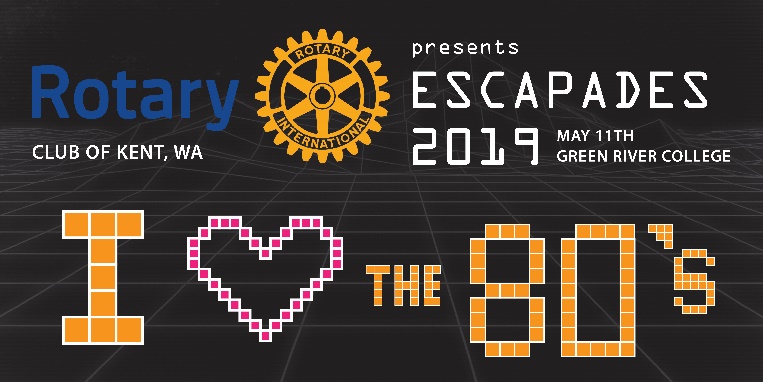 THANK YOU for your contribution to support the greater-Kent Community. Please complete and return your contact and sponsorship information to:Jenny Allyn – Rotary Club of KentPO Box 1432 Kent, WA 98035Questions may be directed to Erik Olsen at 253-520-5000For AD COPY, please email digital file (JPG, PDF, GIF format), to 
To: Andy@Rotary.net 				AD Copy Deadline: April 12, 2019                                                             SPONORSHIP LEVEL                                                                                   TOTALSPONSORSHIP LEVEL						PAYMENT METHOD$7,500 Presenting Sponsor			Please make your check payable to:The Rotary Club of Kent Foundation$2,500 Auction Sponsor				PO Box 1432Kent, WA 98035$1,500 Corporate Sponsor			Check attached$1,000 Non-Profit Sponsor			 (50% of your table’s winning bids		Check will be mailedcome back to your 501(c)3			$750 Patron Sponsor				Please invoice to contact andand address provided$250 Friend of Rotary				Online payment Kent Rotarian Contact: _____________________________________________________________Company NameContact NameAddressEmailWebsitePhone